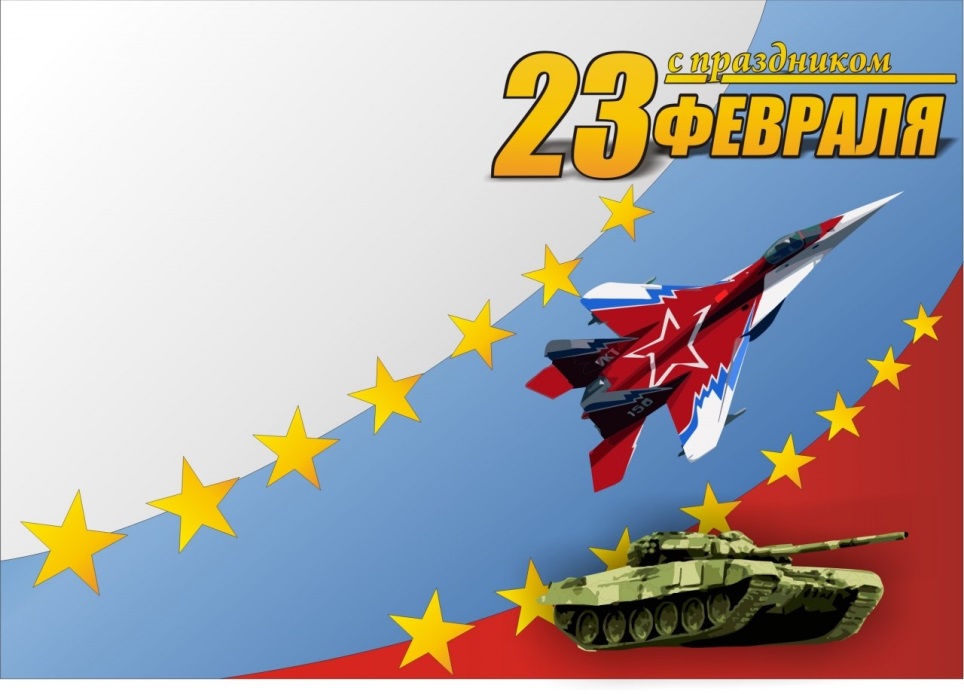 Дорогие мужчины! В этот февральский зимний день мы хотим пожелать вам много сил и кипучей энергии для свершения только мирных трудовых подвигов, мудрости в решении сложных проблем и терпения на работе и дома. Счастья вам, долгих лет жизни в прекрасном будущем мире, благополучие вашим семьям и любви всем вам. Администрация Покоснинского с/п
